LISTE DES PROJETS DES TERMINALES GA 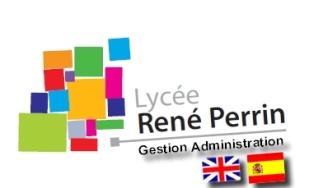 NOMSINTITULE DU PROJETPROJET 1---PROJET 2---PROJET 3---PROJET 4---PROJET 5---PROJET 6---PROJET 7---